_____________________№ ____________________Об утверждении Порядка формирования, ведения и обязательного опубликования перечня муниципального имущества города Чебоксары, свободного от прав третьих лиц (за исключением права хозяйственного ведения, права оперативного управления, а также имущественных прав субъектов малого и среднего предприни-мательства)В соответствии со статьей 61 Устава муниципального образования города Чебоксары – столицы Чувашской Республики, принятого решением Чебоксарского городского Собрания депутатов Чувашской Республики от 30 ноября 2005 года № 40, Чебоксарское городское Собрание депутатовРЕШИЛО:Утвердить Порядок формирования, ведения и обязательного опубликования перечня муниципального имущества города Чебоксары, свободного от прав третьих лиц (за исключением права хозяйственного ведения, права оперативного управления, а также имущественных прав субъектов малого и среднего предпринимательства) (прилагается).Настоящее решение вступает в силу со дня его официального опубликования.Контроль за исполнением настоящего решения возложить на постоянную комиссию Чебоксарского городского Собрания депутатов по бюджету (Е.Н. Кадышев).Глава города Чебоксары						 О.И. КортуновУтвержденОРешением Чебоксарского городского Собрания депутатов             от ____________ № ________Порядокформирования, ведения и обязательного опубликования перечня муниципального имущества города Чебоксары свободного от прав третьих лиц (за исключением права хозяйственного ведения, права оперативного управления, а также имущественных прав субъектов малого и среднего предпринимательства)1. Настоящий Порядок определяет процедуру формирования, ведения и обязательного опубликования перечня муниципального имущества города Чебоксары, свободного от прав третьих лиц (за исключением права хозяйственного ведения, права оперативного управления, а также имущественных прав субъектов малого и среднего предпринимательства) (далее соответственно – муниципальное имущество, перечень).Муниципальное имущество, включенное в перечень, используется в целях предоставления его во владение и (или) в пользование на долгосрочной основе:- субъектам малого и среднего предпринимательства;- организациям, образующим инфраструктуру поддержки субъектов малого и среднего предпринимательства;- физическим лицам, не являющимся индивидуальными предпринимателями и применяющими специальный налоговый режим «Налог на профессиональный доход».2. Формирование и ведение перечня осуществляется Чебоксарским городским комитетом по управлению имуществом администрации города Чебоксары (далее – уполномоченный орган).3. В перечень вносятся сведения о муниципальном имуществе, соответствующем следующим критериям:а) муниципальное имущество свободно от прав третьих лиц (за исключением права хозяйственного ведения, права оперативного управления, а также имущественных прав субъектов малого и среднего предпринимательства);б) в отношении муниципального имущества не установлен запрет на его передачу во временное владение и (или) пользование, в том числе в аренду на торгах или без проведения торгов;в) муниципальное имущество не является объектом религиозного назначения;г) муниципальное имущество не является объектом незавершенного строительства, объектом жилищного фонда или объектом сети инженерно-технического обеспечения, к которому подключен объект жилищного фонда;д) муниципальное имущество не подлежит приватизации в соответствии с прогнозным планом (программой) приватизации муниципального имущества;ж) муниципальное имущество не признано аварийным и подлежащим сносу или реконструкции;ж) земельный участок не предназначен для ведения личного подсобного хозяйства, огородничества, садоводства, индивидуального жилищного строительства;з) земельный участок не относится к земельным участкам, предусмотренным подпунктами 1 -10, 13 – 15, 18 и 19 пункта 8 статьи 39.11 Земельного кодекса Российской Федерации, за исключением земельных участков, предоставленных в аренду субъектам малого и среднего предпринимательства;и) в отношении муниципального имущества, закрепленного на праве хозяйственного ведения или оперативного управления за муниципальным унитарным предприятием, на праве оперативного управления за муниципальным учреждением, представлено предложение такого предприятия или учреждения о включении соответствующего муниципального имущества в перечень, а также согласие уполномоченного на согласование сделки с соответствующим имуществом, на включение муниципального имущества в перечень;к) муниципальное движимое имущество не относится к имуществу, которое теряет свои натуральные свойства в процессе его использования (потребляемым вещам), к имуществу, срок службы которого составляет менее 5 лет или которое не подлежит предоставлению в аренду на срок 5 лет и более в соответствии с законодательством Российской Федерации.4. Внесение сведений о муниципальном имуществе в перечень, а также исключение сведений о муниципальном имуществе из перечня осуществляются постановлением администрации города Чебоксары об утверждении перечня или о внесении в него изменений на основе предложений отраслевых и функциональных органов администрации города Чебоксары, муниципальных унитарных предприятий, муниципальных учреждений, владеющих муниципальным имуществом на праве хозяйственного ведения или оперативного управления, некоммерческих организаций, выражающих интересы субъектов малого и среднего предпринимательства, организаций, образующих инфраструктуру поддержки субъектов малого и среднего предпринимательства, а также субъектов малого и среднего предпринимательства.5. Рассмотрение предложения, указанного в пункте 4 настоящего Порядка, осуществляется уполномоченным органом в течение 30 календарных дней с даты его поступления. По результатам рассмотрения предложения уполномоченным органом принимается одно из следующих решений:а) о включении сведений о муниципальном имуществе, в отношении которого поступило предложение, в перечень с учетом критериев, установленных пунктом 3 настоящего Порядка;б) об исключении сведений о муниципальном имуществе, в отношении которого поступило предложение, из перечня с учетом положений пунктов 7 и 8 настоящего Порядка;в) об отказе в учете предложения.6. В случае принятия решения об отказе в учете предложения, указанного в пункте 4 настоящего Порядка, уполномоченный орган направляет лицу, представившему предложение, мотивированный ответ о невозможности включения сведений о муниципальном имуществе в перечень или исключения сведений о муниципальном имуществе из перечня.7. Уполномоченный орган вправе исключить сведения о муниципальном имуществе из перечня, если в течение 2 лет со дня включения сведений о муниципальном имуществе в перечень в отношении такого имущества от субъектов малого и среднего предпринимательства или организаций, образующих инфраструктуру поддержки субъектов малого и среднего предпринимательства, не поступило:а) ни одной заявки на участие в аукционе (конкурсе) на право заключения договора, предусматривающего переход прав владения и (или) пользования в отношении муниципального имущества, в том числе на право заключения договора аренды земельного участка;б) ни одного заявления о предоставлении муниципального имущества, в том числе земельного участка, в отношении которого заключение указанного договора может быть осуществлено без проведения аукциона (конкурса) в случаях, предусмотренных Федеральным законом «О защите конкуренции» или Земельным кодексом Российской Федерации.8. Уполномоченный орган исключает сведения о муниципальном имуществе из перечня в одном из следующих случаев:а) в отношении муниципального имущества в установленном законодательством порядке принято решение о его использовании для нужд органов местного самоуправления города Чебоксары либо для иных целей;б) право муниципальной собственности на имущество прекращено по решению суда или в ином установленном законом порядке;в) муниципальное имущество не соответствует критериям, установленным пунктом 3 настоящего Порядка.9. Ведение перечня осуществляется уполномоченным органом в электронной форме.10. Перечень и внесенные в него изменения подлежат:а) обязательному опубликованию в средствах массовой информации- в течение 10 рабочих дней со дня утверждения;б) размещению на официальном сайте уполномоченного органа в информационно-телекоммуникационной сети «Интернет» (в том числе в форме открытых данных) - в течение 3 рабочих дней со дня утверждения.Ч=ваш РеспубликиШупашкар хулинДепутатсен пух=в\йыш+ну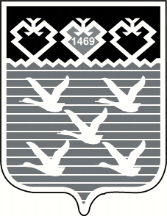 Чувашская РеспубликаЧебоксарское городскоеСобрание депутатовРЕШЕНИЕ